Running Record Conventions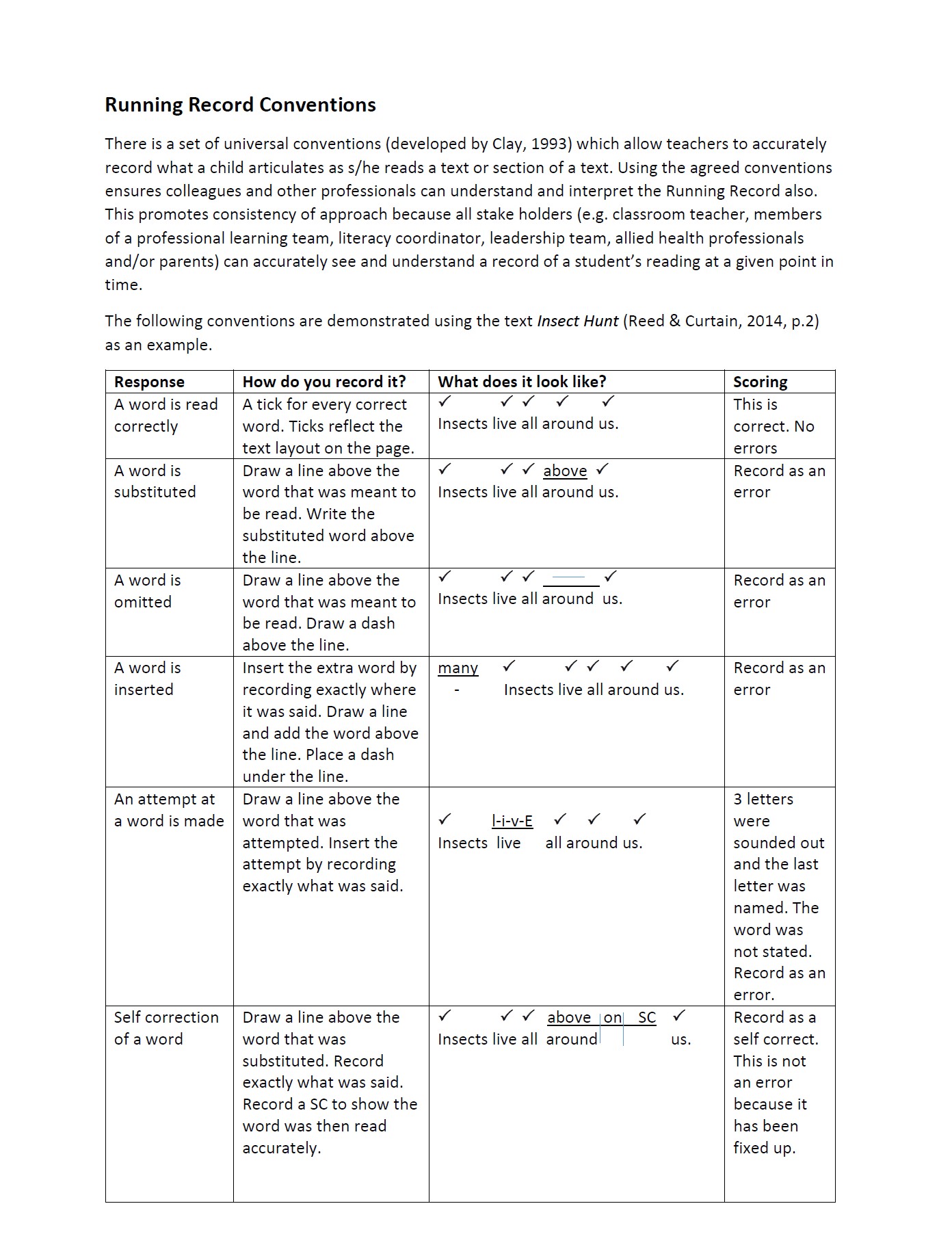 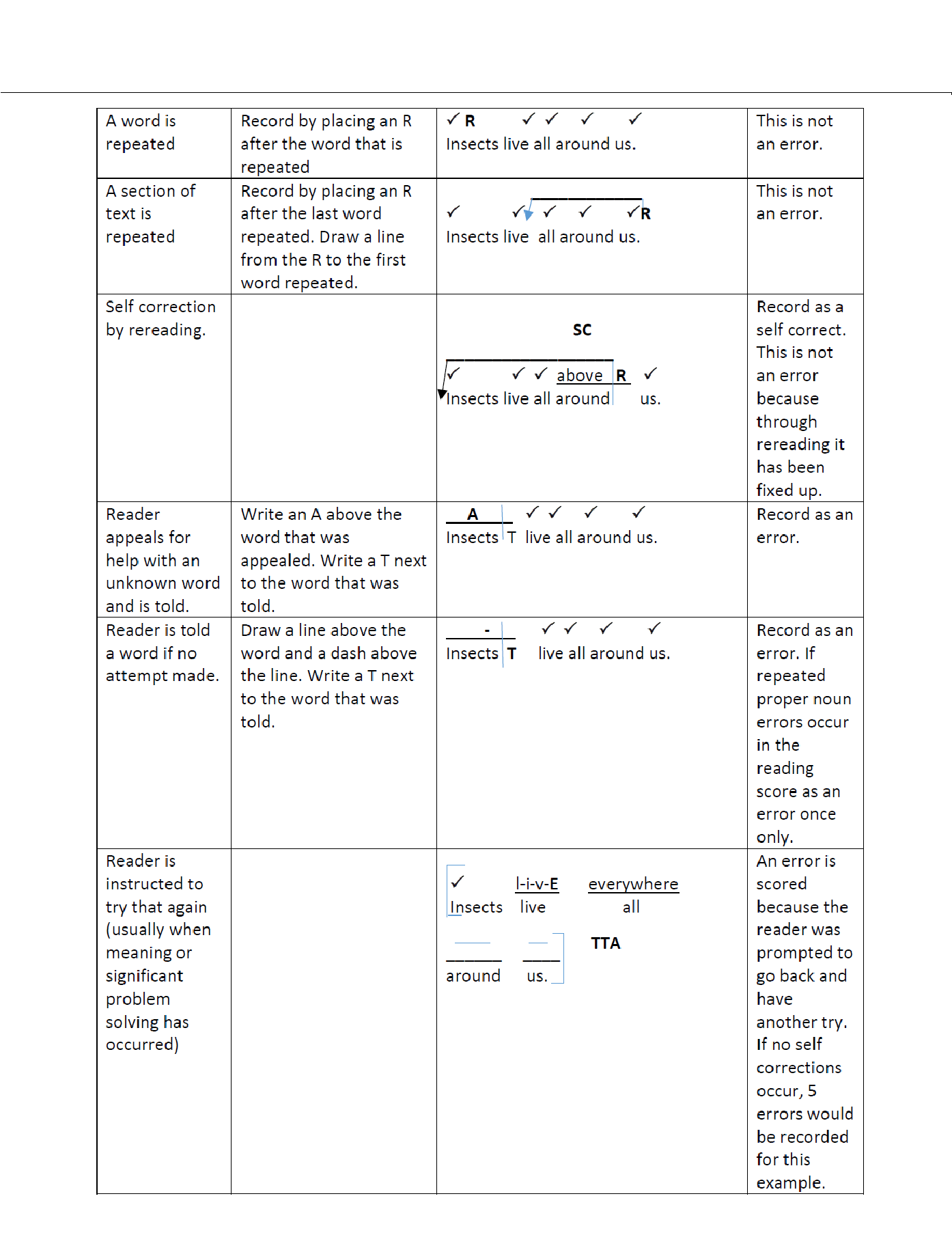 